Publicado en Madrid el 16/11/2021 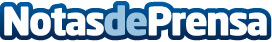 Adecco oferta más de 500 nuevos puestos de trabajo para la campaña del Black Friday en toda EspañaAdecco busca actualmente cubrir más de 500 nuevas vacantes en tres grandes áreas: retail, logística y reparto. Dependientes/as, promotores/as, auxiliares de tienda, mozos/as de almacén, carretilleros/as, preparadores/as de pedidos, repartidores/as y conductores/as son los perfiles más buscados en estos momentosDatos de contacto:Adecco+34914325630Nota de prensa publicada en: https://www.notasdeprensa.es/adecco-oferta-mas-de-500-nuevos-puestos-de Categorias: Nacional Logística Recursos humanos Consumo http://www.notasdeprensa.es